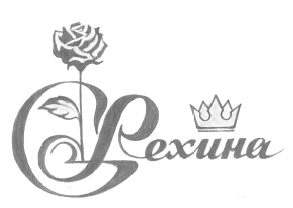 Общество с ограниченной ответственностью РехинаИНН 3702601375 КПП370201001ОГРН 1093702027100153005,Ивановская обл. ,г.Иваново, ул.Спартака д. 22Тел.(4932)375712 доб.157  Сот.89605032895  153005,г.Иваново,ул.Сосновая д.1 ТЦ "Текстиль-Профи" склад-гараж  98;
153025, г.Иваново,ул.Ермака,д.49 ТЦ "Текстильщик" склад-гараж  25, 11г.Иваново, Кохомское шоссе д.1, ТЦ. «РИО» пав.№43                    www.rehinatextile.com                     e-mail: rehina96@mail.ruПРАЙС-ЛИСТ на   16.08.2014НаименованиеТканьРазмерыЦена оптовая с за единицу(руб.)НОЧНЫЕ СОРОЧКИ030Ночная сорочка "Рехина"Трикотаж44 - 58190,00 р.030Ночная сорочка "Рехина"  желтая, леопардТрикотаж44 - 58205,00 р.035Ночная сорочка "Карина"трикотаж40 - 54190,00 р.027Ночная сорочка "Маруся"трикотаж46 - 60230,00 р.029Ночная сорочка "Березка"трикотаж44 - 62200,00 р.033Ночная сорочка "Памела" трикотаж40 - 54190,00 р.031Ночная сорочка "Дюймовочка"трикотаж40 - 54140,00 р.-30%065Ночная сорочка «Лебедь» трикотаж46 - 60240,00 р.069Ночная сорочка «Бонни»трикотаж40-54215,00 р.082Ночная сорочка «Цветочек» трикотаж40 - 54190,00 р.087Ночная сорочка «Аннушка» трикотаж40 - 54220,00 р.119Ночная сорочка «Дуся» трикотаж44 - 62210,00 р.122Ночная сорочка «Лайма» трикотаж40 - 54180,00 р.130Ночная сорочка «Кэти» трикотаж40 - 54170,00 р.159Ночная сорочка «Ласточка» трикотаж 44 - 54210,00 р.-30%162Ночная сорочка «Марфа» трикотаж 46 - 60230,00 р.163Ночная сорочка «Руслана» трикотаж 40 - 46250,00 р.-30%166Ночная сорочка «Иона» трикотаж40 - 54230,00 р.192Ночная сорочка «Фиона» новинка трикотаж42 - 56200,00 р.201Ночная сорочка «Улыбка» новинка трикотаж46 - 60200,00 р.202Ночная сорочка «Наташа» новинка трикотаж46 - 60200,00 р.203Ночная сорочка «Колокольчик» новинка трикотаж40 - 54180,00 р.210Ночная сорочка «Симона» новинка трикотаж40 - 54180,00 р.САРАФАНЫ, ТУНИКИ005Сарафан «Аленушка» трикотаж42 - 56300,00 р.-30%007Сарафан "Машенька"трикотаж38 - 52230,00 р.009Туника женская трикотаж42 - 56250,00 р.008Сарафан "Золушка"трикотаж46 - 60260,00 р.008Сарафан "Золушка"трикотаж62 - 64270,00 р.019Футболка женскаятрикотаж44 - 60210,00 р.-30%019Футболка женскаятрикотаж62 230,00 р.-30%233Футболка женская «Кокетка»вискоза40 - 54230,00 р.Женская борцовкатрикотаж42 - 50100,00 р.085Туника «Куколка»  трикотаж40 - 54200,00 р.078Туника «Принцесса» трикотаж42 - 56280,00 р.093Сарафан «Белоснежка»трикотаж46 - 60270, 00 р.093Сарафан «Белоснежка»трикотаж62 - 64290,00 р.092Сарафан «Алекс»трикотаж40 - 54230,00 р.099Сарафан «Барышня» трикотаж42 - 56380,00 р.   100Сарафан «Дуняша» трикотаж42 - 56300,00 р.107Туника «Ася» трикотаж42 - 56300,00 р.143Сарафан «Юнона» трикотаж40 - 54250,00 р.-30%144Сарафан «Кира» трикотаж 42 - 52230,00 р.150Сарафан «Афродита» трикотаж 40 - 54300,00 р.-30%182Туника «Зара»махра40 - 58350,00 р.216Туника «Мерилин-бусинка»вискоза40 - 54400,00 р.216Туника «Мерилин»вискоза40 - 54370,00 р.-30%217Туника «Сеточка»вискоза40 - 54290,00 р.227Туника «Купон»вискоза40 - 54450,00 р.229Сарафан «Полина»Вискоза, штапель40 - 54480,00 р.237Платье «Натали»Вискоза, штапель40 - 54530, 00 р.240Платье «Эльвира»Вискоза масло40 - 58390, 00 р.116КТуника (клетка с капюшоном)Трикотаж42 - 56260,00 р.116Туника (клетка)Трикотаж42 - 56260,00 р.251Туника МартаТрикотаж48 - 62270,00 р.252Туника ЭрикаТрикотаж44 - 58220,00 р.257Туника «Пушистик» новинкаВелсофт40 - 54450,00 р.255Халат «Мари» новинкаВелсофт40 - 58450,00 р.ДОМАШНИЙ КОСТЮМ, КОМПЛЕКТ049Домашний костюм "Даша"трикотаж40 - 52180,00 р.023Домашний костюм "Ромашка" трикотаж40 - 54250,00 р.022Домашний костюм "Стелла"футер40 - 54420,00 р.075Домашний костюм "Соня"трикотаж42 - 56190,00 р.047Домашний костюм "Лада”трикотаж40 - 54240,00 р.        -30%090Домашний костюм «Бамбино» трикотаж44 - 58270,00 р.-30%071Домашний костюм "Нежность" трикотаж42 - 56410,00 р.045Домашний костюм "Сударушка"трикотаж44 - 62220,00 р.067Домашний костюм «Бэлла» трикотаж40 - 54235,00 р.060Домашний Костюм «Винни»трикотаж40 - 58240,00 р.017Домашний Костюм "Божья Коровка"трикотаж42 - 56290,00 р.021Домашний Костюм "Египет"трикотаж40 - 58280,00 р.010Домашний Костюм "Барби"трикотаж38 - 52200,00 р.-30%048Домашний Костюм "Крошка" Трикотаж36 - 54170,00 р.020Домашний костюм «Дачный» трикотаж44 - 62300,00 р.050Домашний комплект «Ягодка»трикотаж40 - 58190,00 р.058Домашний костюм «Садовод» трикотаж44 - 62330,00 р.073Домашний костюм «Сердце» трикотаж42 - 56370,00 р.-30%076Домашний костюм «Альбина» трикотаж38 - 56240,00 р.064Комплект сорочка+халат «Венеция» трикотаж44 - 58410, 00 р.070Комплект сорочка+халат «Тедди» трикотаж40 - 54380,00 р.089Домашний костюм «Хохлома» вискоза44 - 62480,00 р.089Домашний костюм «Хохлома» трикотаж44 - 62370,00 р.094Домашний костюм «Шапито» трикотаж40 - 58380,00 р.095Домашний Костюм «Бабочка»трикотаж40 - 58250,00 р.097Домашний Костюм «Любимая»трикотаж40,42190,00 р.-30%109Домашний костюм «Кристи» трикотаж42 - 56310,00 р.116Домашний костюм «Нэлли» трикотаж42-56230,00 р.124Домашний костюм двойка «Снежинка»  трикотаж40 - 58220,00 р.-30%125Домашний костюм двойка «Снеговик» трикотаж40 - 58250,00 р.134Домашний костюм двойка «Стрекоза» трикотаж44 - 56310,00 р.121Домашний костюм двойка «София» трикотаж52,  54 380,00 р.-30%135Домашний костюм двойка «БЭСТ» трикотаж40 - 54300,00 р.141Домашний костюм двойка «Флай» трикотаж42 - 56270,00 р.148Домашний костюм двойка «Ненси» трикотаж42 - 52320,00 р.151Домашний костюм двойка «Медаль» трикотаж42 - 52370,00 р.153Домашний костюм двойка «Панда» трикотаж40 - 54260,00 р.152Домашний костюм двойка «Мальвина» трикотаж40 - 58390,00 р. 164Домашний костюм двойка «Зигзаг» трикотаж42 - 56340,00 р.165Домашний костюм «Викки»трикотаж40 - 54200,00 р.174Домашний комплект «Аида»трикотаж40 - 54230,00 р.181Домашний комплект «Пони» трикотаж40 - 54220,00 р.183Домашний костюм  «Оскар» Махра,трикотаж40 - 58370,00 р.193Домашний костюм «Чарли» трикотаж40 - 58300,00 р.194Домашний костюм «Зима» (в комплекте с носочками)Махра,трикотаж40 - 54500,00 р.213Домашний комплект тройка «Бади» Трикотаж40 - 54410,00 р.214Домашний комплект «Каприз» трикотаж40 - 54205,00 р.219Домашний комплект «Тюльпан» трикотаж40 - 54270,00 р.222Домашний Костюм «Лето»  трикотаж40-54340,00 р.223Домашний Костюм «Лео»  трикотаж40-54320,00 р.226Домашний костюм двойка «Радуга» трикотаж40 - 54370,00 р.253Домашний костюм двойка «Рокко» новинкаинтерлок44 - 58550,00 р.253Домашний костюм двойка «Рокко» новинкаинтерлок60 - 62600,00 р.262Домашний костюм двойка «Марсель» новинкаинтерлок44 - 58650,00 р.265Домашний костюм двойка «Уют» новинкаинтерлок44 - 54550,00 р.ХАЛАТЫХАЛАТЫХАЛАТЫХАЛАТЫХАЛАТЫХАЛАТЫХАЛАТЫ012Халат «Флора» трикотаж46 - 60350,00р068Халат «Мишель» трикотаж40 - 54350,00 р.011Халат "Снежана"трикотаж44 - 62310,00 р.088Халат «Кружево» трикотаж44 - 58400,00 р.086Халат "Алиса"Трикотаж40 - 58290,00 р.101Халат «Шанель» Трикотаж44 - 58320,00 р.102Халат «Дуэт» трикотаж44 - 58250,00 р.103Халат «Сакура»  Трикотаж44 - 58290,00 р.120Халат «Ляля» Трикотаж44 - 58280,00 р.127Халат «Голубка» Трикотаж42 - 56300,00 р.133Халат «Загадка»   Трикотаж42 - 56310,00 р.131Халат «Горошинка» Трикотаж42 - 56290,00 р.139Халат «Фаина»Трикотаж42 - 56310,00 р.140Халат «Мечта» Трикотаж42 - 56300,00 р.126Халат «Муза» Футер42 - 561000,00 р.160Халат «Злата» Трикотаж44 - 58350,00 р.195Халат «Марьюшка» (в комплекте с носочками)Махра + трикотаж44 - 58470,00 р.197Халат «Роксана»Вискоза44 - 58470,00 р.ДЕТСКИЙ АССОРТИМЕНТДЕТСКИЙ АССОРТИМЕНТДЕТСКИЙ АССОРТИМЕНТДЕТСКИЙ АССОРТИМЕНТДЕТСКИЙ АССОРТИМЕНТДЕТСКИЙ АССОРТИМЕНТДЕТСКИЙ АССОРТИМЕНТКомплект детский (майка , трусы)трикотаж26 - 3240,00 р.Сарафан для девочки вискоза26 - 32150,00 р.Сарафан для девочкитрикотаж26 - 32100,00 р.Сарафан для девочкибатист26 - 32100,00 р.Трусы трикотаж26 - 3215,00 р.Майкатрикотаж26 - 3225,00 р. Комплект детский (топик+шорты)трикотаж26 - 3280,00 р.Шортытрикотаж26 - 3240,00 р.Топтрикотаж26 - 3240,00 р.Брюкивелюр26 - 3280,00 р.ПОДРОСТКОВАЯ ОДЕЖДАПОДРОСТКОВАЯ ОДЕЖДАПОДРОСТКОВАЯ ОДЕЖДАПОДРОСТКОВАЯ ОДЕЖДАПОДРОСТКОВАЯ ОДЕЖДАПОДРОСТКОВАЯ ОДЕЖДАПОДРОСТКОВАЯ ОДЕЖДА221Костюм для мальчика «Гаврош» новинкатрикотаж28 - 42250,00 р.228Костюм для мальчика «Волшебник» новинкатрикотаж28 - 42300,00 р.ВИСКОЗАВИСКОЗАВИСКОЗАВИСКОЗАВИСКОЗАВИСКОЗА004Сарафан «Яна»вискозавискоза42 - 5642 - 56380,00 р.056Сарафан «Милана»вискозавискоза42 - 5642 - 56370,00 р.072Ночная сорочка «Орхидея»  вискозавискоза40 - 5440 - 54370,00 р.091Ночная сорочка «Кармэла» вискозавискоза40 - 5440 - 54250,00р.098Блуза Женская «Изабель» вискозавискоза42 - 5642 - 56320,00 р.128Комплект двойка «Мерси»(халат и сорочка) вискозавискоза40 - 5440 - 54570,00р.129Комплект тройка « Комильфо»  (халат, топ, шорты)вискозавискоза40 - 5440 - 54570,00 р.138Комплект двойка «Аиша»(топ и шорты) вискозавискоза40 - 5440 - 54250,00 р.142Сарафан «Жемчужинка» вискозавискоза40 - 5440 - 54470,00 р.146Сарафан «Элиза» вискозавискоза40 - 5440 - 54620,00 р.053Женская блуза «Качели»вискозавискоза44 - 5444 - 54190,00 р.178Ночная сорочка «Росинка» вискозавискоза40 - 5840 - 58290,00 р.200Комплект из вискозы (топ+брюки) «Ромио» новинкавискозавискоза40 - 5440 - 54370,00 р.197Халат «Роксана» новинка  вискоза44 - 5844 - 58470,00 р.199Комплект Виск.сорочка+шифон.халат «Пион»вискоза, шифонвискоза, шифон44 - 5844 - 58820,00 р.204Ночная сорочка «Лилия» новинка !!!!!вискозавискоза44 - 5844 - 58290,00 р.-30%211Халат «Мадлен» нет в наличиивискозавискоза44 - 5844 - 58470,00р.209Комплект виск.сорочка+шифон.халат «Лотос»вискоза, шифонвискоза, шифон44 - 5844 - 58800,00 р.218Сорочка «Фаридэ» вискозавискоза44 - 6244 - 62370,00 р.198Сорочка «Амура»вискозавискоза40 - 5440 - 54350,00 р.225Сарафан «Бусинка»вискозавискоза38 - 5238 - 52300,00 р.231Сарафан «Багира»вискозавискоза40 - 5440 - 54300, 00 р.230Костюм «Одуванчик»вискозавискоза40 - 5440 - 54700,00 р.236 Платье «Балада»вискозавискоза40 - 5440 - 54500,00 р.232Туника «Римма»вискозавискоза40 - 5840 - 58340,00 р.246Платье «Кабаре» новинкавискозавискоза40 - 5440 - 54400,00 р.254Домашний костюм двойка «Лагуна» новинкаВискоза, масло40 – 58400,00 р.256Платье «Марго» новинкаВискоза, маслоВискоза, масло40 - 5840 - 58500,00 р.260Платье «Анна-Мария» новинкаАкадемик милано, гипюрАкадемик милано, гипюр40 - 5840 - 58700,00 р.261Платье «Моника» новинкаАкадемик миланоАкадемик милано40 - 5840 - 58650,00 р.263Платье «Бьянка» новинкаАкадемик миланоАкадемик милано40 - 5440 - 54600,00 р.ВЕЛЮРВЕЛЮРВЕЛЮРВЕЛЮРВЕЛЮРВЕЛЮРВЕЛЮР112Халат «Вера» однотонный велюрвелюр44 - 5844 - 58430,00 р.113Халат «Вероника» велюрвелюр44 - 5844 - 58430,00 р.114Халат «Маша» велюрвелюр44 - 5844 - 58    410,00 р.110Костюм «Графиня» велюрвелюр44 - 5844 - 58600,00 р.154Туника «Лиана»велюрвелюр42 - 5642 - 56470,00 р.167Туника  «Влада»велюрвелюр40 - 5840 - 58570,00 р.168Костюм «Магия»велюрвелюр40 - 5440 - 54570,00 р.173Халат «Баттерфляй»    велюр42 - 5242 - 52520,00 р.169Халат «Ева»     велюр44 - 5844 - 58610,00 р.171Халат «Каролина» велюрвелюр44 - 5844 - 58    570,00р.176Домашний костюм «Арчи» велюрвелюр40 - 5840 - 58420,00 р.177Домашний костюм «Зина» велюрвелюр42 - 5642 - 56670,00 р.175Домашний костюм «Пайетки» велюрвелюр42 - 5242 - 52720,00 р.179Штаны велюрвелюр40 - 5440 - 54320,00 р.Х-124Халат с бабочками    велюр    велюр44 - 5444 - 54360,00 р.Х-125Халат с кошками    велюр    велюр44 - 5444 - 54360,00 р.МУЖСКОЙ ТРИКОТАЖМУЖСКОЙ ТРИКОТАЖМУЖСКОЙ ТРИКОТАЖМУЖСКОЙ ТРИКОТАЖМУЖСКОЙ ТРИКОТАЖМУЖСКОЙ ТРИКОТАЖМУЖСКОЙ ТРИКОТАЖ207Комплект «Атлант»трикотажтрикотаж44 - 6244 - 62420,00 р.208Комплект «Бруно»трикотажтрикотаж44 - 6244 - 62370,00 р.220Комплект «Стас»трикотажтрикотаж44 - 6244 - 62400,00 р.